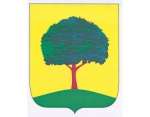 МУНИЦИПАЛЬНОЕ БЮДЖЕТНОЕ ДОШКОЛЬНОЕ ОБРАЗОВАТЕЛЬНОЕ УЧРЕЖДЕНИЕ № 113 П Р И К А З09.01.2017                                                                                                       № 12г. ЛипецкОб организации  питания воспитанников и сотрудников ДОУ	В целях совершенствования работы по организации питания детей и сотрудников ДОУ, на основании приказа департамента образования администрации города Липецка от 27.12.2016 № 1377 «Об организации питания учащихся образовательных учреждений, реализующих образовательные программы начального общего, основного общего, среднего общего образования города Липецка во втором полугодии 2016/2017 учебного года и воспитанников образовательных учреждений, реализующих образовательные программы дошкольного образования города Липецка в 2017 году»  и приказа департамента образования администрации города Липецка от 27.12.2016 № 1378 «О введении в действие ассортимента блюд Примерного 10-дневного меню для детей от 2 до 3 лет и от 3 до 7 лет муниципальных учреждений города Липецка, реализующих образовательные программы дошкольного образования с 12-ти часовым пребыванием на 2017 год»П Р И К А З Ы В А Ю:1.   Утвердить Примерное 10-дневное меню и организовать  с 09.01.2017г. питание воспитанников в соответствии с ассортиментом блюд Примерного 10-дневного меню в день из расчета:- 102 рубля в группах дневного пребывания.2. Утвердить  пятиразовый режим питания (завтрак, второй завтрак, обед, полдник, ужин).3. Назначить ответственных  за организацию питания работников, работающих  по следующим должностям:- заместителей заведующей,- шеф-поваров,- поваров,- воспитателей,- младших воспитателей.Сотрудникам ДОУ № 113 питаться из общего котла первым блюдом и хлебом (по заявлению).Контроль за учетом питания сотрудников возложить на калькулятора Аничкову Веру Александровну  (1 здание) и делопроизводителя Карпову Татьяну Александровну (2 здание).Калькулятору  Аничковой Вере Александровне:Своевременно предоставлять в бухгалтерию меню-требования (три меню – требования за отчетный день) 2 раза в неделю, в которых отдельными графами указываются количество питавшихся детей и сотрудников.Нести полную ответственность за ежедневный обсчет меню, выполнение натуральных норм питания и  денежной нормы           (102 рубля).Ежедневно вести накопительную ведомость (согласно меню).Нести полную ответственность за ведение журналов бракеражной сырой и готовой продукции, журнала закладки (согласно меню), журнала здоровья сотрудников пищеблока.Нести ответственность за взвешивание хлебобулочных изделий.Нести персональную ответственность за правильную и своевременную подачу заявок поставщикам продуктов.Организовать питание воспитанников ДОУ в соответствии с ассортиментом блюд Примерного 10-дневного меню с 01.01.2017г.Использовать ассортимент блюд Примерного 10-дневного меню за определенный день недели в другой день, замену отдельных блюд при условии эквивалентности пищевой и энергетической ценности рациона питания детей в соответствии с таблицей взаимозаменяемости продуктов (приложение № 14 к СаНПиН 2.4.1.3049-13).Увеличивать или уменьшать выход готовых блюд с пропорциональным изменением норм вложения сырья, замену молочных каш на молочные супы, использование соусов и масла для полива блюд, дополнительного использования свежих овощей, фруктов, зелени петрушки и укропа.Использовать сырые овощи урожая предыдущего года без тепловой обработки только до 1 марта текущего года, по истечении данного периода времени производить замену салатов на блюда из отварных овощей.Утвердить бракеражную комиссию по контролю за доброкачественность готовой и сырой продукции, за закладкой основных продуктов питания, соответствием норм выхода готовой продукции и норм выдачи на группы в следующем составе:1 здание:Волокитина Н.В. –заведующая – понедельникНекрасова М.И. – заместитель заведующей  – вторникАничкова В.А. - калькулятор – средаПокачалова В.Н. – шеф-повар  – четвергАничкова В.А. - калькулятор  – пятница2 здание:Сумина М.Т. – заместитель заведующей – понедельникКотик Н.В. – шеф-повар - вторникВолокитина Н.В. – заведующая – средаСумина М.Т. – заместитель заведующей – четвергЖирякова Р.В. – медицинская сестра – пятницаЧленам бракеражной комиссии: осуществлять объективный контроль за предоставлением безопасного, качественного, рационального, сбалансированного питания воспитанникам;осуществлять контроль за выполнением требований к качеству приготовления блюд, определение органолептической оценки готового блюда;осуществлять контроль за нормой закладки продуктов в котел в соответствии с меню-требованием и технологической картой;осуществлять контроль за соблюдением технологии приготовления пищи, первичной и вторичной обработкой продуктов, тепловым режимом приготовления пищи и температурой подачи готовых блюд;осуществлять контроль за выходом полуфабрикатов и готовых блюд на всех этапах технологического процесса в соответствии с меню-требованием; обеспечивать выполнения требований СанПиН 2.4.1.3049-13 на пищеблоке, в буфетных и в группах.Бракеражной комиссии работать в соответствии с инструкцией о бракеражной комиссии ДОУ.Поварам запрещается проводить закладку продуктов без представителей комиссии по закладке продуктов.Шеф-поварам Покачаловой В.Н. и Котик Н.В.:Нести персональную ответственность за ведение журнала выдач готовых блюд с пищеблока и правильную выдачу готовой продукции младшим воспитателям на группы в соответствии с весом и соблюдением санитарных правил.Нести ответственность за санитарное состояние пищеблока. Заведующим складами Пальщиковой Е.В. и Бутурлиной Е.В.:Нести персональную ответственность за прием доброкачественной продукции, немедленно докладывать заведующей о фактах ненадлежащего выполнения договорных обязательств поставщиками продуктов питания.Нести персональную ответственность за санитарное состояние пищевого склада, овощехранилища, сохранность овощей. Младшим воспитателям:Нести персональную ответственность за продукты питания с момента их получения (под личную роспись) с пищеблока до полной выдачи детям в группах (вес, количество, качество). Главному бухгалтеру Доматовой Г.В.:Осуществлять контроль за своевременной оплатой счетов поставленных продуктов питания. Сотрудникам ДОУ:Оплачивающим собственное питание за первое блюдо и хлеб, предоставить письменное заявление на имя руководителя ДОУ.Не оплачивающим собственное питание, работать без права питания в детском саду. Контроль за исполнением настоящего приказа оставляю за собой.Заведующая                                                                               Н.В. Волокитина